TENDER NOTICENo. RGM LTRN/GPON\2018/23“Supply of GPON Accessories in LTR-N Lahore”Sealed bids in Pak Rupees are invited for Supply of GPON Accessories in accordance with PTCL technical requirements/specifications. Tender documents can be obtained from the office of SM Coordination LTR (North) in CTH Building, 1-Mcleod Road, Lahore on payment of PKR 500/- (non-refundable) to SM Finance LTR (North) Tufail Road, Lahore Cantt.Work shall be concluded on demand basis whereby PTCL does not guarantee and is under no obligation to purchase/place orders until and unless there is a firm requirement of the same by PTCL. PTCL shall issue Purchase Order(s) to the contractor on need/demand basis from time to time under the contract; the contract shall be valid for a period of three years starting from the date of signing of contract by all the parties. Furthermore, PTCL reserves the right to revise entire terms and conditions of the contract after two years effective from the date of signing of the contract and during its validity; in case of any revision(s) in price and/or other provisions, the same shall be applicable to all the POs to be issued by PTCL during the next/coming year(s) (within the validity of the contract) OR remainder of the contract validity whichever is applicable/decided by PTCL.Bids marked as Tender for GPON Accessories in LTR (North), RFP complete in all aspects and as per procedures laid down in the RFP shall be submitted to the undersigned by 30-10-2018 before 1200 hours and will be opened on the same date i.e. 30-10-2018 at 12:30 p.m.Bids must be accompanied by a bid bond/security of PKR. 50,000/-  through Demand Draft/Pay Order/CDR in favor of DY General Manager Finance LTR-South as per relevant clause(s). In case of non-compliance, the bids will be disqualified from further processing.Bids received after the above mentioned deadline shall not be accepted and will be returned unopened.Vendor registration is mandatory for all the vendors interested to supply materials/services to PTCL. It is essential to mention the Vendor Registration Code (VR Code) assigned by PTCL on Quotation/Bids submitted. Unregistered vendors are required to get registered with PTCL for good/continuous business relationship. VR forms may be downloaded from the following link: http://ptcl.com.pk/pd_content.php?pd_id=178 Offered material/services must be as per PTCL requirements/specifications.PTCL reserves the right to reject any or all bids and to annul the bidding at any time without there by incurring any liability to the affected bidder(s) or any obligations to inform the affected bidder(s) of the grounds for PTCL’s action.All correspondence on the subject may be addressed to the undersigned.Senior Manager (Coordination)LTR North, LahorePhone: 0333-4364981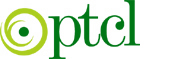               PAKISTAN TELECOMMUNICATION COMPANY LIMITEDOffice of RGM LTR-N, Old CTH Building, 1-Mcleod Road, Lahore